Practice the Skill.Name:						Cut out each hockey puck below. Glue the words onto the rink in alp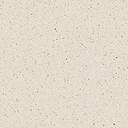 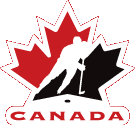 Subject:Language ArtsTitle:Alphabetical OrderGrade Level:3Purpose:Students will begin to develop reference skills.Students will become familiar with the concept of alphabetical order.Students will become more familiar with hockey vocabulary.CurricularConnections:Put words in alphabetical order by first and second letter.Materials:Pre-chosen laminated hockey vocabulary words (one per student) *Ensure that you have several words that begin with the same first letter*‘Practice the Skill’ page (one per student)Blank paper (for extension activity)ScissorsGlue sticksActivity:Inform students of learning outcome for lesson.Ask students, Do you know/remember what alphabetical order means? Review concept if necessary.Model the process for students. ‘Think aloud’ so students hear your thinking. (Ensure that you use a few words that begin with the same first letter.)  Hand each student one vocabulary word and have each student read his/her word.Divide students into groups of five and have them work together to place their words in alphabetical order. (Ensure that each group has a couple of words that begin with the same first letter.)Check each group’s work as they complete the task.When all groups have completed the task, have them shuffle their vocabulary words and switch their words with another group.After students have had the opportunity to alphabetize a few sets of words, collect vocabulary cards.Show students the ‘Practice the Skill’ page. Go over directions and have students complete the page.Extension:Display the hockey vocabulary words on the board or in a pocket chart. Students can select their own words and write the words they choose in alphabetical order on a piece of paper. (Remind them to choose some words that begin with the same first letter.)Assessment:Teacher will circulate while groups are working, in order to make observations about learning and to provide feedback and/or extra support where needed.Assess ‘Practice the Skill’ page.Interview students one on one, asking them to explain how they placed their words in alphabetical order.